CALL TO ORDERMoment of SilencePledge Allegiance to the Flag (Joe Maxim)ADOPTION OF AGENDAAPPROVAL OF THE MINUTESApproval of the Minutes of the August 10, 2021 Town Council Meeting & the August 23, 2021 Work SessionCONSENT AGENDA2.	Finance Report (Richard Dixon)3.	Airport Roundtable Committee Applicant 4.	Resolution 2021-16 for Surplus Items5.	Proclamation for World Polio DayOLD BUSINESS6.	Lynnwood/Lakewood Design (Ryan Spitzer) - Council to review and approve amended Storm Water Design Concept.NEW BUSINESS7.	Fire Department Vehicle (Chief Gerin) - discussion of replacing vehicle or repairing the engine.8.	LWCF Grant (Ryan Spitzer) - for the purchase of property at the end of Lake Drive.9.	Police Department Discussion (Chief Hudgins) - Chief Hudgins would like to discuss two items with Council.  The first is purchasing items to start up a Civil Unrest Unit in conjunction with CMPD.  The second item is changing the firearms qualification score for Pineville police employees from an 80 to the State standard of 70.MONTHLY STAFF REPORTS10.	Public Works11.	Human Resources12.	PCS13.	Planning & ZoningCalendars for Council (November and December)14.	November and Decemberadjournrspitzer@pinevillenc.gov is inviting you to a scheduled Zoom meeting.Topic: October 25 Council MeetingTime: Oct 25, 2021 05:30 PM Eastern Time (US and Canada)Join Zoom Meetinghttps://us02web.zoom.us/j/89383240792?pwd=T3k3enVqVjkza3diampNRndkdFIxQT09Meeting ID: 893 8324 0792Passcode: 952013One tap mobile+16465588656,,89383240792#,,,,*952013# US (New York)+13017158592,,89383240792#,,,,*952013# US (Washington DC)Dial by your location        +1 646 558 8656 US (New York)        +1 301 715 8592 US (Washington DC)        +1 312 626 6799 US (Chicago)        +1 669 900 9128 US (San Jose)        +1 253 215 8782 US (Tacoma)        +1 346 248 7799 US (Houston)Meeting ID: 893 8324 0792Passcode: 952013Find your local number: https://us02web.zoom.us/u/kcePbPTZ0cIf you require any type of reasonable accommodation as a result of physical, sensory, or mental disability in order to participate in this meeting, please contact Lisa Snyder, Clerk of Council, at 704-889-2291 or lsnyder@pinevillenc.gov. Three days’ notice is required.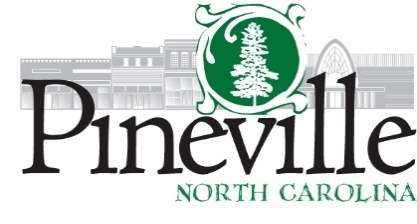 Town Council MeetingPineville Hut Meeting FacilityMonday, October 25, 2021 AT 6:00 PMAgendaAgenda